Strategies 10-12SyllabusHow will I be graded?    We will use the HPHS grading and assessment policy, which is available on Highland Park’s website.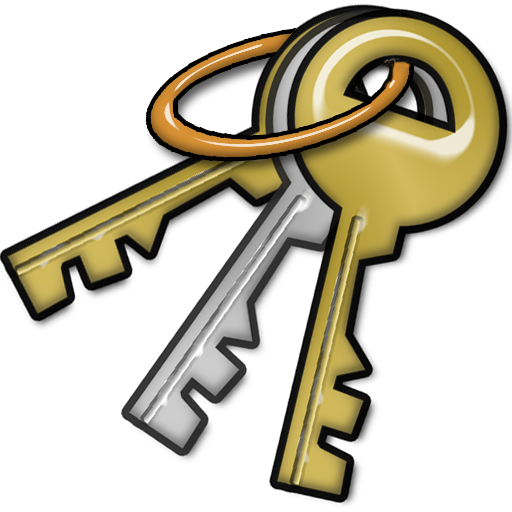 We are going to have a great year together!     What is this class?The purpose of Strategies is to help you be successful in high school!  You will meet and work with other students, discover ways to think critically and make learning more efficient, and think about your future after high school.What will we learn?• Communicating with peers and adults• Problem-solving with a team• Organizing and planning work• Studying effectively and efficiently• Asking higher-level questions (Costa’s level 2 & 3 questions)• Thinking critically about a topic by talking about it (Socratic Seminar and Philosophical Chairs) • Financial literacy (how money works)• Making a resumé and applying for a job• Preparing for life after high school• Leadership• And more!Materials needed: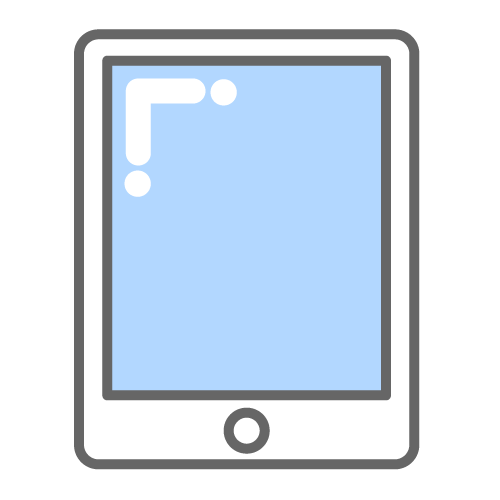 • a fully charged iPad• a pen or pencil• your beautiful brain(all other materials provided)Who is my teacher?Hi!  My name is Dr. Chan. I love working with young folks and I hope you will bring your creativity, curiosity, and ideas to our class.Contact me!email: hsing-i.chan@stpual.k12.mn.usschool number:  (651)755-8425Expectations - The Keys to Success! I have high expectations for you.  I also have high expectations for myself.  Expectations - The Keys to Success! I have high expectations for you.  I also have high expectations for myself.  Student Responsibilities• Be respectful of yourself, your teachers, your classmates, and your school.• Attend class every day.• Come to class prepared with the materials you need to do your work.• Participate actively in class activities.• Ask questions when you don’t understand.• Complete all assignments on time.Teacher Responsibilities• Be respectful of my students, myself, my colleagues, and my school.• Attend class every day.• Come to class prepared with an organized lesson plan and all the materials needed.• Listen to students and encourage participation.• Check to make sure that students understand what I am teaching; help them until they do.• Give students timely feedback.